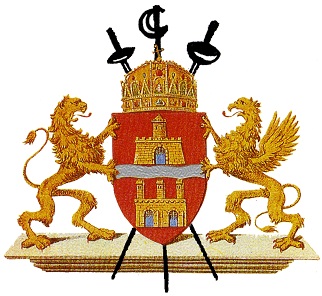 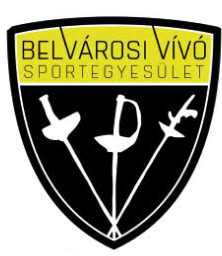 VERSENYKIÍRÁSCITY KUPA VÍVÓ BUDAPEST BAJNOKSÁGA Belvárosi Vívó Sportegyesület a Budapesti Vívó Szövetség támogatásával megrendezi a City Kupa Vívó Budapest Bajnokságot tőr fegyvernemben.A verseny időpontja: 2021. november 26., péntekHelyszíne:      Belvárosi Vívó Sportegyesület vívóterme1088 Budapest, Krúdy u. 3.Korcsoportok:14:30 - CSIBE (2012 és fiatalabbak) - TÖRPICI (2011) - VERSENYZŐPALÁNTA (kezdő vívó, 2009-től) - FIÚ - LEÁNY16:30 -  BAMBI (2010) - GYERMEK (2009)  - ÚJONC (2008) - SERDÜLŐ (2007) FIÚ - LEÁNY18:30 - KADET (2005-2006) - JUNIOR (2002-2004) - FELNŐTT (2001 - 1981) és VETERÁN  (1982-100 éves korig) FÉRFI - NŐKapunyitás: 13.30 (előbb nem lehet bemenni)Nevezés: előzetes nevezés nincs, jelentkezés a helyszínen a regisztrációnál. Tagsági könyv nem szükséges.Nevezési díj: 2500.- Ft, amit a havi és az éves díjazásra fordítunk. Ezt a helyszínen kell fizetni, ebben az ételfogyasztás is benne van.
Lebonyolítás:
A csoportokat és a tusok számát létszámtól függően alakítjuk ki, de az eredmény (az első három) korosztályokra és nemekre van bontva, éremdíjazással. Az eredményt azonnal kihirdetjük a korcsoport versenye után. Körvívás van, tábla nincs. COVID előírások:Belépés versenyzőknek és nézőknek: lázmérés, fertőtlenítés.A versenyen a COVID maszk használata kötelező. Az öltözőket csak a Belvárosi Vívó Sportegyesület tagjai használhatják.
Biztonsági előírások:A nézők nem jöhetnek be a pástokra, mert túl közel vannak egymáshoz, és balesetveszélyes, de a versenyek így is jól követhetőek.
Budapest, 2021. november 2.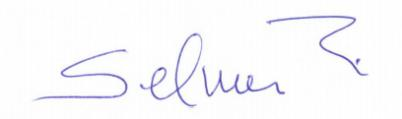 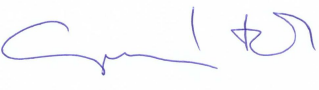 Selmeczi Tibor                		  Gáborján Ritaelnök    	                               társelnök			  	       Belvárosi Vívó Sportegyesület